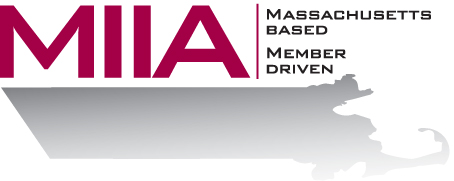 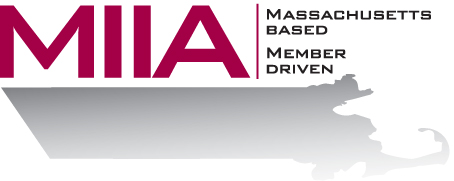 MIIA Professional Development TrainingEnergy Drainers: From Exhausted to EnergizedPresenter: Cally Ritter, LICSWToday’s municipal workplace can be stressful, and there are always elements that seem to drain us even more: excel spreadsheets, difficult co-workers, longer hours. In this webinar, we will look at techniques to revitalize ourselves on the job and find the motivation we need from within- to winTo register:Please go to the following link and complete the required information: https://attendee.gotowebinar.com/register/4245846984219793665After registering, you will receive an email containing webinar access details.  See you there!